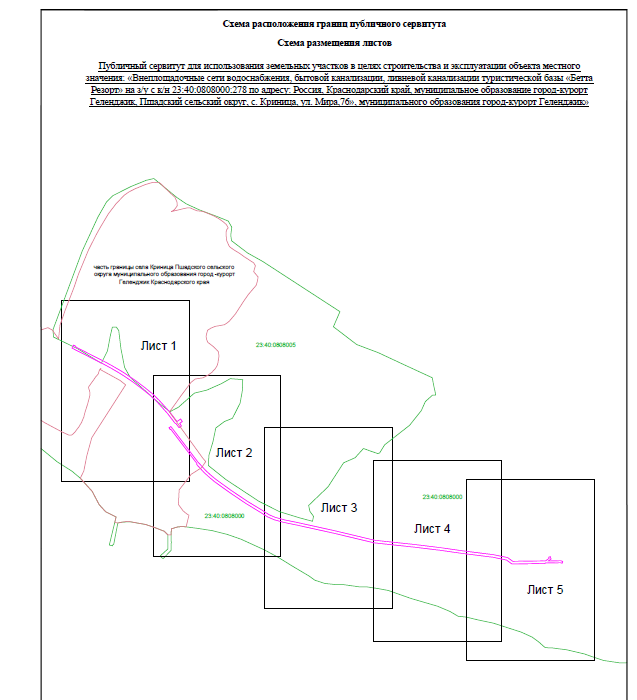 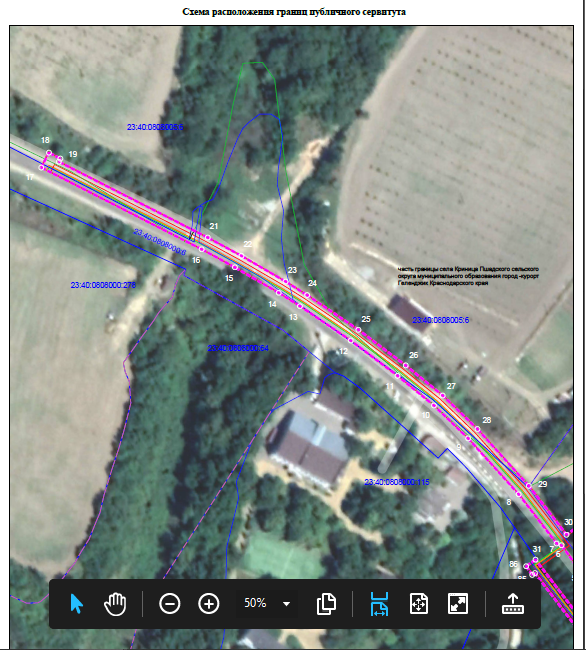 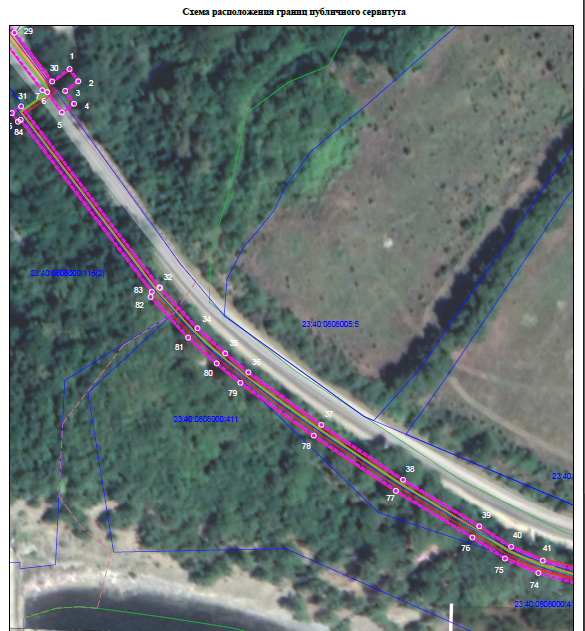 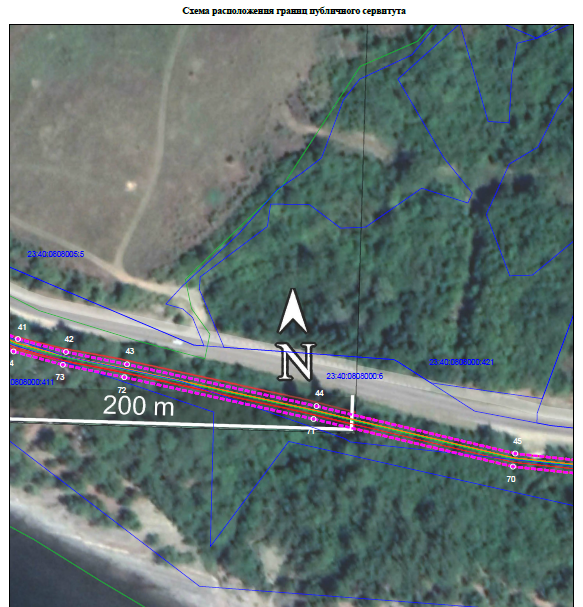 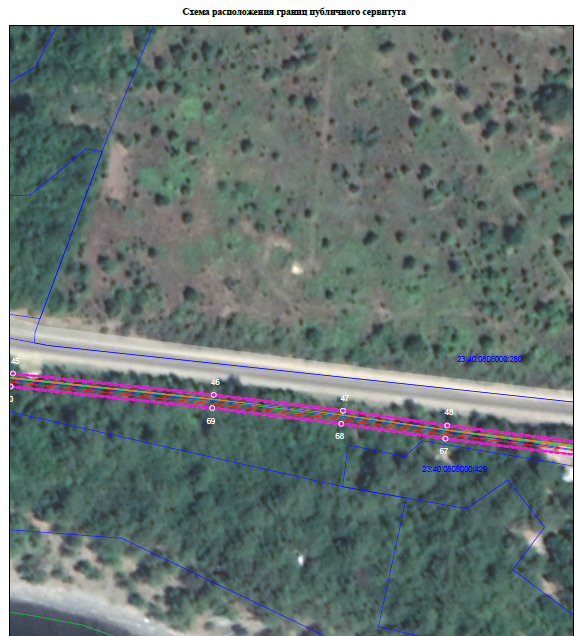 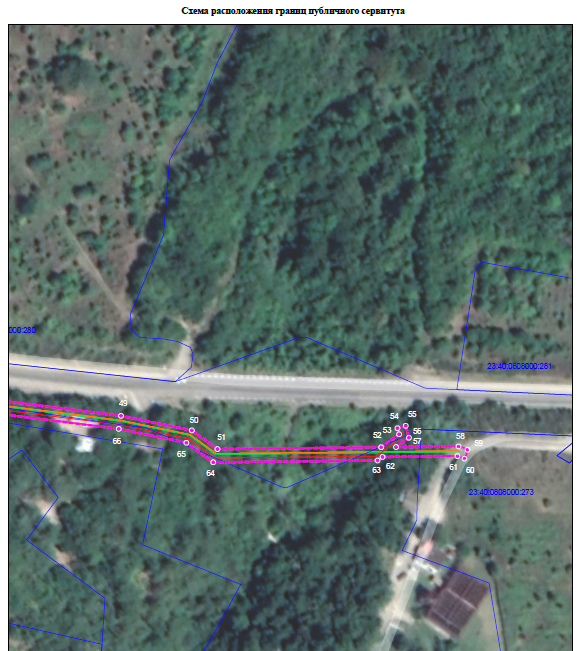 Сообщение о возможном установлении публичного сервитута1Наименование уполномоченного органа, которым рассматривается ходатайство об установлении публичного сервитута1Администрация муниципального образования город-курорт Геленджик2Цель установления публичного сервитута2Строительство и эксплуатация объекта местного значения:«Внеплощадочные сети водоснабжения, бытовой канализации, ливневой канализации туристической базы «Бетта Резорт» на земельном участке с кадастровым номером 23:40:0808000:278(Статья 39.37 Земельного кодекса Российской Федерации)3Адрес или иное описание местоположения земельных участков,в отношении которых испрашивается публичный сервитутАдрес или иное описание местоположения земельных участков,в отношении которых испрашивается публичный сервитут323:40:0808005:6Краснодарский край, г. Геленджик, ОАО АК «Михайловский перевал»323:40:0808000:6Краснодарский край, г. Геленджик.323:40:0808000:116Краснодарский край, г. Геленджик,Геленджикское лесничество, Архипо-Осиповское участковое лесничество, квартал №31Б, в части выделов №6, №7, №10323:40:0808000:411Краснодарский край, г. Геленджик,Геленджикское лесничество, Архипо-Осиповское участковое лесничество, квартал №31Б, выделы №14, №15, в части выдела №10323:40:0808000:273Краснодарский край, г. Геленджик, ОАО АК «Михайловский перевал»323:40:0808000Краснодарский край, г. Геленджик323:40:0808005Краснодарский край, г. Геленджик4Адрес, по которому заинтересованные лица могут ознакомиться с поступившим ходатайством об установлении публичного сервитута и прилагаемым к нему описанием местоположения границ публичного сервитута, подать заявления об учете прав на земельные участки, а также срок подачи указанных заявлений, время приема заинтересованных лиц для ознакомления с поступившим ходатайством об установлении публичного сервитута.41) г. Геленджик, ул. Революционная, 1 – информационный стенд, расположенный на первом этаже здания администрации муниципального образования город-курорт Геленджик:понедельник – четверг с 9:00 до 18:00 часов (перерыв с 13:00 до 14:00), пятница с 9:00 до 17:00 часов (перерыв с 13:00 до 14:00);2) г. Геленджик, ул. Революционная, 1, каб. 326- юридический отдел управления архитектуры и градостроительства администрации муниципального образования город-курорт Геленджик:понедельник – четверг с 9:00 до 18:00 часов (перерыв с 13:00 до 14:00), пятница с 9:00 до 17:00 часов (перерыв с 13:00 до 14:00).Тел.: +7 (86141) 3-16-48, +7 (86141) 2-02-81.3) г. Геленджик, с. Пшада, ул. Школьная, 20 – информационный стенд, расположенный в здании администрации Пшадского внутригородского округа муниципального образования город-курорт ГеленджикТел.: +7 (86141) 6-82-24, +7 (86141) 6-82-43, +7 (86141) 6-82-224Заявления об учете прав на земельные участки принимаются в течение 15 дней со дня официального опубликования настоящего сообщения.Правообладатели земельных участков, подавшие заявления по истечении указанного срока, несут риски невозможности обеспечения их прав в связи с отсутствием информации о таких лицах и их правах на земельные участки.5Официальные сайты в информационно-телекоммуникационной сети «Интернет», на которых размещается сообщение о поступившем ходатайстве об установлении публичного сервитута5Официальный сайт администрации муниципального образования город-курорт Геленджик в информационно-телекоммуникационной сети «Интернет»  https://gelendzhik.org («Документы» -> «Градостроительная деятельность» -> «Новости в сфере градостроительства»).6Реквизиты решений об утверждении документа территориального планирования, документации по планировке территории, программ комплексного развития систем коммунальной инфраструктуры поселения, городского округа, а также информацию об инвестиционной программе субъекта естественных монополий, организации коммунального комплекса, указанных в ходатайстве об установлении публичного сервитута.6Постановление администрации муниципального образования город-курорт Геленджик от 15 декабря 2022 года №2786 «Об утверждении документации по планировке и межеванию территории для размещения линейного объекта «Внеплощадочные сети водоснабжения, бытовой канализации, ливневой канализации туристической базы «Бетта Резорт» на земельном участке с кадастровым номером 23:40:0808000:278 по адресу: Россия, Краснодарский край, муниципальное образование город-курорт Геленджик, Пшадский сельский округ, с. Криница, ул. Мира,76»7Сведения об официальных сайтах в информационно-телекоммуникационной сети «Интернет», на которых размещены утвержденные документы территориального планирования, документация по планировке территории, программа комплексного развития систем коммунальной инфраструктуры поселения, городского округа, инвестиционная программа субъекта естественных монополий, организации коммунального комплекса, которые указаны в ходатайстве об установлении публичного сервитута7Официальный сайт администрации муниципального образования город-курорт Геленджик в информационно-телекоммуникационной сети «Интернет»  https://gelendzhik.org («Документы» -> «Градостроительная деятельность» -> «Документация по планировке территории»).8Описание местоположения границ публичного сервитутаОписание местоположения границ публичного сервитутаОписание местоположения границ публичного сервитутаПлощадь земельного участка – 7938 кв.м (+/-31 кв.м)Площадь земельного участка – 7938 кв.м (+/-31 кв.м)Площадь земельного участка – 7938 кв.м (+/-31 кв.м)Координаты поворотных точек границ публичного сервитута:Координаты поворотных точек границ публичного сервитута:Координаты поворотных точек границ публичного сервитута:Обозначение характерных точек границКоординаты, мКоординаты, мОбозначение характерных точек границXY123Зона 1--1404620.261330356.052404614.561330360.143404610.151330353.994404604.141330358.185404600.131330352.436404609.611330345.697404610.431330343.408404633.261330325.799404659.241330302.3110404674.521330286.4611404688.271330269.5712404704.641330247.8413404720.621330224.2614404726.831330214.4115404738.641330194.0816404747.041330178.6317404784.971330104.1418404791.881330107.7119404789.111330113.0320404787.681330112.3021404752.461330181.4822404743.971330197.0823404732.061330217.5824404725.751330227.5825404709.631330251.4026404693.091330273.3427404679.111330290.5228404663.561330306.6729404637.191330330.4930404614.481330347.991404620.261330356.05Зона 1(2)31404602.941330333.5932404518.901330397.6933404518.661330398.1334404499.911330415.3935404488.261330428.3636404479.431330439.0737404455.091330472.8938404429.571330510.8439404407.991330546.2740404398.471330561.0341404392.061330575.7642404386.041330598.0543404380.281330626.4044404360.871330714.3645404338.871330806.5846404328.921330899.8347404321.591330959.8248404314.691331008.1949404305.391331082.4650404298.621331115.3751404289.931331127.2652404290.791331203.2653404296.831331211.5854404299.641331210.8155404300.761331214.6556404295.211331216.1657404290.871331210.1858404291.191331239.1559404289.691331243.3960404285.531331241.9261404286.681331238.6862404286.281331203.8763404284.651331201.6164404283.791331125.2965404292.891331112.8466404299.341331081.4667404308.621331007.3768404315.521330959.0269404322.831330899.1470404332.821330805.5471404354.911330712.9972404374.301330625.1373404380.091330596.5874404386.271330573.7175404393.051330558.1676404402.771330543.0877404424.411330507.5478404450.071330469.3979404474.571330435.3580404483.621330424.3681404495.551330411.0982404514.471330393.6783404516.871330394.2184404596.681330333.3385404595.851330332.0986404599.861330329.2531404602.941330333.59Схема расположения границ публичного сервитута 9Кадастровые номера земельных участков, в отношении которых испрашивается публичный сервитут923:40:0808005:6, 23:40:0808000:6, 23:40:0808000:116, 23:40:0808000:41123:40:0808000:273, 23:40:0808000, 23:40:0808005